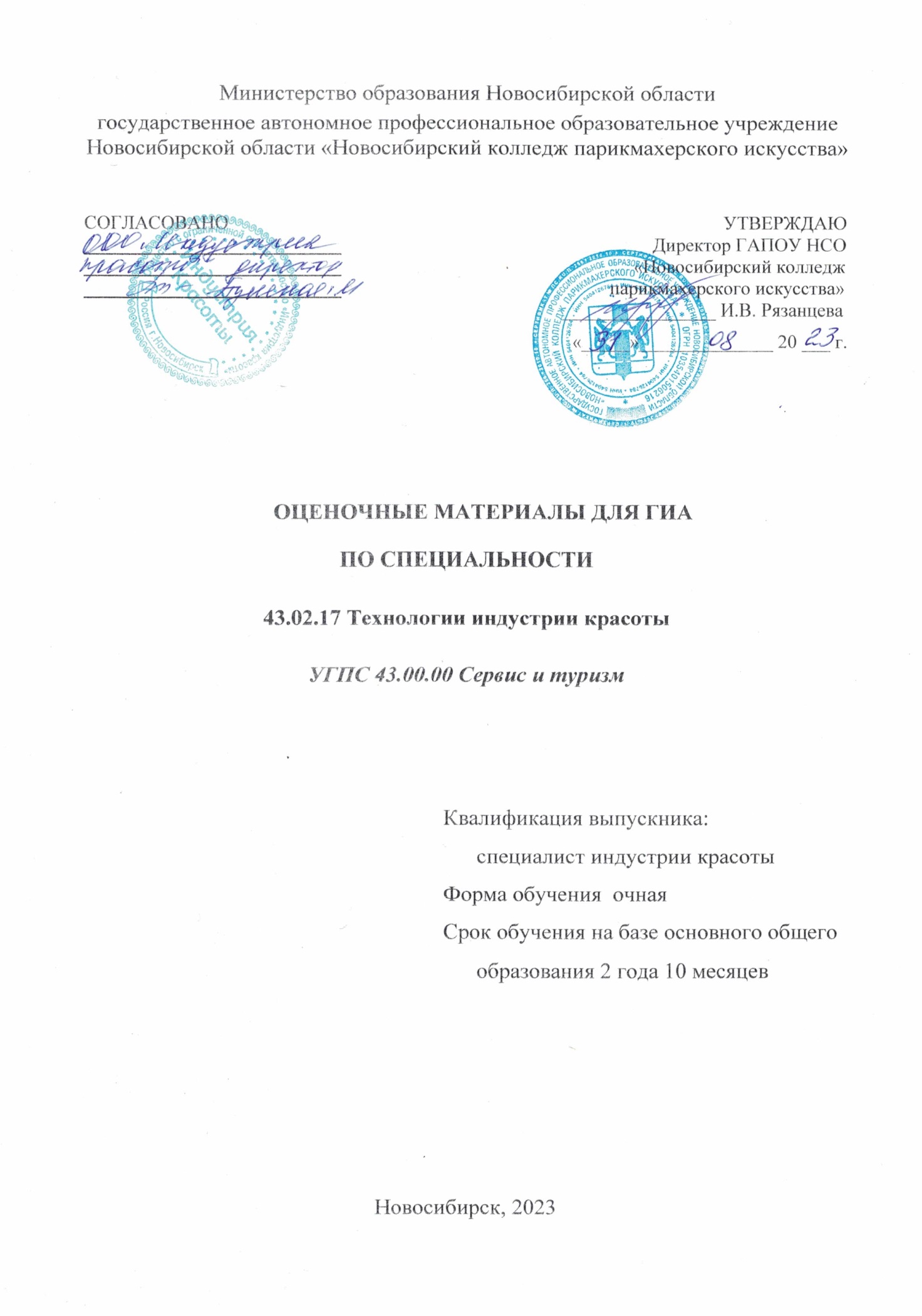 СОДЕРЖАНИЕ1.  ПАСПОРТ ОЦЕНОЧНЫХ МАТЕРИАЛОВ ДЛЯ ГИА	32.  СТРУКТУРА ПРОЦЕДУР ДЕМОНСТРАЦИОННОГО ЭКЗАМЕНА                             И ПОРЯДОК ПРОВЕДЕНИЯ	53. ПОРЯДОК ОРГАНИЗАЦИИ И ПРОВЕДЕНИЯ ЗАЩИТЫ ДИПЛОМНОГО ПРОЕКТА (РАБОТЫ)	7ПАСПОРТ ОЦЕНОЧНЫХ МАТЕРИАЛОВ ДЛЯ ГИА Особенности образовательной программыОценочные материалы разработаны для специальности 43.02.17 Технологии индустрии красоты.В рамках специальности СПО предусмотрено освоение квалификации: специалист индустрии красоты.Выпускник, освоивший образовательную программу, должен быть готов к выполнению видов деятельности, перечисленных в таблице №1. Таблица №1. Виды деятельности(по выбору в соответствии с направленностью)Требования к проверке результатов освоения образовательной программыРезультаты освоения основной профессиональной образовательной программы, демонстрируемые при проведении ГИА представлены в таблице №2.Для проведения демонстрационного экзамена (далее – ДЭ) применяется комплект оценочной документации (далее - КОД), разрабатываемый оператором согласно п. 21 Порядка проведения государственной итоговой аттестации по образовательным программам среднего профессионального образования (утв. Министерством просвещения Российской Федерации 8 ноября 2021 г. № 800) с указанием уровня проведения (базовый/профильный).Таблица № 2Перечень проверяемых требований к результатам освоения основной профессиональной образовательной программыДля выпускников из числа лиц с ограниченными возможностями здоровья
и выпускников из числа детей-инвалидов и инвалидов проводится ГИА с учетом особенностей психофизического развития, индивидуальных возможностей и состояния здоровья таких выпускников (далее - индивидуальные особенности).Общие и дополнительные требования, обеспечиваемые при проведении ГИА для выпускников из числа лиц с ограниченными возможностями здоровья, детей-инвалидов и инвалидов приводятся в комплекте оценочных материалов с учетом особенностей разработанного задания и используемых ресурсов. Длительность проведения государственной итоговой аттестации по основной профессиональной образовательной программе по специальности 43.02.17 Технология индустрии красоты определяется ФГОС СПО. Часы учебного плана (календарного учебного графика), отводимые на ГИА, определяются применительно к нагрузке обучающегося. В структуре времени, отводимого ФГОС СПО по основной профессиональной образовательной программе по специальности 43.02.17 Технология индустрии красоты на государственную итоговую аттестацию, образовательная организация самостоятельно определяет график проведения демонстрационного экзамена.2. СТРУКТУРА ПРОЦЕДУР ДЕМОНСТРАЦИОННОГО ЭКЗАМЕНА И ПОРЯДОК ПРОВЕДЕНИЯ2.1. Описание структуры задания для процедуры ГИА в форме ДЭДля выпускников, осваивающих ППССЗ ГИА проводится в форме демонстрационного экзамена и защиты дипломного проекта (работы). Задания, выносимые на демонстрационный экзамен, разрабатаны на основе требований к результатам освоения образовательных программ среднего профессионального образования, установленных ФГОС СПО, с учетом положений стандартов, а также квалификационных требований, заявленных организациями, работодателями, заинтересованными в подготовке кадров соответствующей квалификации.Для выпускников, освоивших образовательные программы среднего профессионального образования проводится демонстрационный экзамен с использованием оценочных материалов, включающих в себя конкретные комплекты оценочной документации, варианты заданий и критерии оценивания, разрабатываемых оператором.Комплект оценочной документации включает комплекс требований для проведения демонстрационного экзамена, перечень оборудования и оснащения, расходных материалов, средств обучения и воспитания, план застройки площадки демонстрационного экзамена, требования к составу экспертных групп, инструкции по технике безопасности, а также образцы заданий.Задание демонстрационного экзамена включает комплексную практическую задачу, моделирующую профессиональную деятельность и выполняемую в режиме реального времени. Образцы заданий в составе комплекта оценочной документации размещаются на сайте оператора до 1 октября года, предшествующего проведению демонстрационного экзамена (далее – ДЭ). Конкретный вариант задания доступен главному эксперту за день до даты ДЭ.2.2. Порядок проведения процедуры ГИА в форме ДЭПорядок проведения процедуры государственной итоговой аттестации по образовательным программам среднего профессионального образования (далее соответственно - Порядок, ГИА) устанавливает правила организации и проведения организациями, осуществляющими образовательную деятельность по образовательным программам среднего профессионального образования (далее - образовательные организации),  завершающей освоение имеющих государственную аккредитацию основных профессиональных образовательных программ среднего профессионального образования (программ подготовки квалифицированных рабочих, служащих и программ подготовки специалистов среднего звена) (далее - образовательные программы среднего профессионального образования), включая формы ГИА, требования к использованию средств обучения и воспитания, средств связи при проведении ГИА, требования, предъявляемые к лицам, привлекаемым к проведению ГИА, порядок подачи и рассмотрения апелляций, изменения и (или) аннулирования результатов ГИА, а также особенности проведения ГИА для выпускников из числа лиц с ограниченными возможностями здоровья, детей-инвалидов и инвалидов. Колледж обеспечивает необходимые технические условия для обеспечения заданиями во время демонстрационного экзамена выпускников, членов ГЭК, членов экспертной группы. Демонстрационный экзамен проводится в центре проведения демонстрационного экзамена (далее – ЦПДЭ), представляющем собой площадку, оборудованную и оснащенную в соответствии с КОД. Федеральный оператор имеет право обследовать ЦПДЭ на предмет соответствия условиям, установленным КОД, в том числе в части наличия расходных материалов.ЦПДЭ располагается на территории колледжа.Выпускники проходят демонстрационный экзамен в ЦПДЭ в составе экзаменационных групп. Колледж знакомит с планом проведения демонстрационного экзамена выпускников, сдающих демонстрационный экзамен, и лиц, обеспечивающих проведение демонстрационного экзамена, в срок не позднее чем за 5 рабочих дней до даты проведения экзамена. Количество, общая площадь и состояние помещений, предоставляемых для проведения демонстрационного экзамена, обеспечивают проведение демонстрационного экзамена в соответствии с КОД.Не позднее чем за один рабочий день до даты проведения демонстрационного экзамена главным экспертом проводится проверка готовности ЦПДЭ в присутствии членов экспертной группы, выпускников, а также технического эксперта, назначаемого колледжем, ответственного за соблюдение установленных норм и правил охраны труда и техники безопасности.Главным экспертом осуществляется осмотр ЦПДЭ, распределение обязанностей между членами экспертной группы по оценке выполнения заданий демонстрационного экзамена, а также распределение рабочих мест между выпускниками с использованием способа случайной выборки. Результаты распределения обязанностей между членами экспертной группы и распределения рабочих мест между выпускниками фиксируются главным экспертом в соответствующих протоколах.Допуск выпускников в ЦПДЭ осуществляется главным экспертом на основании документов, удостоверяющих личность.Образовательная организация обязана не позднее чем за один рабочий день до дня проведения демонстрационного экзамена уведомить главного эксперта об участии в проведении демонстрационного экзамена тьютора (ассистента).Требование к продолжительности демонстрационного экзамена:3. ПОРЯДОК ОРГАНИЗАЦИИ И ПРОВЕДЕНИЯ ЗАЩИТЫ ДИПЛОМНОГО ПРОЕКТА (РАБОТЫ)Программа организации проведения защиты дипломного проекта (работы) как часть программы ГИА включает:3.1 Общие положения Дипломный проект (работа) направлен на систематизацию и закрепление знаний выпускника по специальности, а также определение уровня готовности выпускника к самостоятельной профессиональной деятельности. Дипломный проект (работа) предполагает самостоятельную подготовку (написание) выпускником проекта (работы), демонстрирующего уровень знаний выпускника в рамках выбранной темы, а также сформированность его профессиональных умений и навыков.Тематика дипломных проектов (работ) определяется образовательной организацией и доводится до сведения обучающихся не позднее, чем за 6 месяцев до защиты проекта. Выпускнику предоставляется право выбора темы дипломного проекта (работы), в том числе предложения своей темы с необходимым обоснованием целесообразности ее разработки для практического применения. Тема дипломного проекта (работы) должна соответствовать содержанию одного или нескольких профессиональных модулей, входящих в образовательную программу среднего профессионального образования.Для подготовки дипломного проекта (работы) выпускнику назначается руководитель и при необходимости консультанты, оказывающие выпускнику методическую поддержку.Закрепление за выпускниками тем дипломных проектов (работ), назначение руководителей и консультантов осуществляется распорядительным актом образовательной организации.3.2 Примерная тематика дипломных проектов (работы) по специальности; Тематика ВКР соответствует одному или нескольким профессиональным модулям.Направленность 1 Визаж и стилистика1. Разработка и выполнение фантазийного женского макияжа  на тему «Сказки Пушкина» с применением фейс-арта/боди- арта2. Разработка и выполнение фантазийного женского макияжа на тему «Русский народный стиль»  с помощью средств декоративной косметики3. Разработка и выполнение фантазийного женского  макияжа на тему «Русские народные сказки» с помощью средств декоративной косметики5. Разработка и выполнение женского  макияжа с элементами фейс-арта и боди-арта  в соответствии со  знаком зодиака 6. Разработка и выполнение женского  макияжа с элементами фейс-арта (по мотивам  народного творчества, на основе творчества художника, стилиста, т.д.)7. Разработка и выполнение телевизионного женского макияжа для шоу-программы с использованием постижерного изделия и грима.8. Разработка и выполнение театрального мужского макияжа с использованием постижерного изделия и грима.9. Разработка и выполнение свадебного женского макияжа в соответствии с современными модными тенденциями10. Разработка и выполнение вечернего женского макияжа в соответствии с современными модными тенденциями11. Разработка и выполнение подиумного женского макияжа  в соответствии с современными модными тенденциями13. Разработка и выполнение повседневного женского макияжа  в соответствии с современными модными тенденциями 12. Разработка и выполнение авангардного женского макияжа  в соответствии с современными модными тенденциями15. Разработка и выполнение авангардного женского макияжа с использованием постижерного изделия и грима16. Разработка и выполнение фантазийного женского макияжа с использованием постижерного изделия и грима.17. Разработка и выполнение этнического женского макияжа с использованием постижерного изделия и грима18. Разработка и выполнение исторического женского макияжа с использованием постижерного изделия и грима19. Разработка и выполнение фантазийного художественного женского макияжа  на основе предложенного источника творчества (по мотивам модного тренда, на основе творчества художника, стилиста т.д.)20. Разработка и выполнение авангардного художественного женского макияжа  на основе предложенного источника творчества (по мотивам модного тренда, на основе творчества художника, стилиста т.д.)  21. Разработка и выполнение современного фантазийного художественного женского макияжа  в стиле «милитари»23. Разработка и выполнение художественного женского макияжа в историческом стиле Древнего Египта24. Разработка и выполнение художественного женского   макияжа в историческом стиле Древней Греции25. Разработка и выполнение художественного женского   макияжа в историческом стиле «Барокко»26. Разработка и выполнение художественного женского макияжа в историческом стиле «Рококо»27. Разработка и выполнение художественного женского макияжа в историческом стиле «Средневековье»28. Разработка и выполнение художественного женского макияжа в историческом стиле «Ампир»29. Разработка и выполнение художественного женского макияжа в стиле 20-х годов ХХ века30. Разработка и выполнение художественного женского макияжа в стиле 40-х годов ХХ века31. Разработка и выполнение художественного женского макияжа в стиле 50-х годов ХХ века.32. Разработка и выполнение художественного женского макияжа в стиле 60-х годов ХХ века33. Разработка и выполнение художественного женского макияжа в стиле 70-х годов ХХ века34. Разработка и выполнение художественного женского макияжа в стиле 80-х годов ХХ века35. Разработка и выполнение художественного женского макияжа в стиле 90-х годов ХХ века36. Разработка и выполнение художественного женского макияжа в стиле выбранного дома моды 37. Разработка и выполнение художественного женского подиумного макияжа в стиле выбранного дома моды 38. Разработка и выполнение художественного женского макияжа в романтическом стиле с учетом тенденций моды39. Разработка и выполнение стилизованного художественного женского макияжа «Парижский шик» с учётом тенденции моды40. Разработка и выполнение фантазийного художественного женского макияжа на тему «Сотворение галактического мира» с элементами боди-арта и фейс-арта43. Разработка фантазийного художественного женского макияжа на тему «Скандинавская мифология» с помощью средств декоративной косметики44. Разработка и выполнение фантазийного художественного женского макияжа «Рок в современном мире» с помощью средств декоративной  косметики45. Разработка и выполнение художественного женского макияжа на тему «Голливуд 60-х годов» с помощью средств декоративной косметикиНаправленность 2. Эстетическая косметология1. Разработка и выполнение программы комплексного ухода за кожей лица жирного типа с пост-акне и проведения европейского маникюра2.Разработка и выполнение программы комплексного ухода за себорейной кожей с нарушенным эпидермальным барьером и проведения классического маникюра.3.Разработка и выполнение программы комплексного ухода за кожей лица жирного типа, осложнённой гиперкератозом, и проведения комбинированного маникюра.4.Разработка и выполнение программы комплексного ухода за кожей лица чувствительного типа и проведения европейского маникюра.5.Разработка и выполнение программы комплексного ухода за кожей лица сухого типа с пигментацией и проведение дневного макияжа.6.Разработка и выполнение программ комплексного ухода за кожей лица комбинированного типа, осложненной куперозом, и профилактической коррекции тела7.Разработка и выполнение комплексной ANTI-AGE программы при  усталом типе старения кожи лица и проведение лифтинг-макияжа8. Разработка и выполнение программы комплексного ухода за кожей лица при комбинированном типе старения и проведение СПА-ухода за руками и ногами с применением парафина9. Разработка и выполнение программы СПА-ухода за кожей лица и тела с применением косметических средств на основе шоколада10. Разработка и выполнение программы СПА-маникюра  и проведение массажа тела с применением косметических средств на основе меда11. Разработка и выполнение комплексного ухода за кожей лица и тела, предотвращающего преждевременное старение.12. Разработка и выполнение комплекса услуг по окрашиванию бровей и ресниц, коррекции формы бровей и проведение художественной росписи ногтей13. Разработка и выполнение программы наложения различных косметических масок для лица, шеи и зоны декольте и проведения комбинированного маникюра14. Разработка и выполнение комплекса услуг при проведении коррекции возрастных изменений лица и тела клиента15. Разработка и выполнение комплекса услуг при проведении коррекции изменений лица и тела клиентки во время беременности и в послеродовой период16. Разработка и выполнение комплекса услуг при проведении коррекции изменений лица и тела в подростковом периоде17. Разработка и выполнение программы ухода за телом при первой стадии целлюлита с применением косметических средств на основе цитрусовых и проведение праздничного макияжа18. Разработка и выполнение комплекса услуг по обертыванию тела с применением различных средств и проведение классического массажа лица19. Разработка и выполнение программы комплексного ухода за кожей комбинированного типа в рамках подготовки и проведения конкурсного макияжа 20. Разработка и выполнение программы СПА-ухода за кожей  тела и проведение процедур маникюра и педикюра21. Разработка и выполнение комплекса услуг по наложению различных видов косметических масок на лицо и тело и проведение дизайна ногтей22. Разработка и выполнение программы массажа тела с применением косметических  средств на основе меда и проведение механической чистки лица23. Разработка и выполнение программы подготовки к выпускному балу: уходовые процедуры для лица и тела, маникюр и дизайн ногтей, макияж.24. Разработка и выполнение комплексной антицеллюлитной программы ухода за телом при второй стадии целлюлита с применением водорослевого обертывания и проведение косметических уходовых процедур для лица26. Разработка и выполнение программы подготовки женщины-клиента к юбилею: уходовые процедуры для лица и тела, маникюр и дизайн ногтей, педикюр, макияж27. Разработка и выполнение программы подготовки клиента-мужчины к дню рождения: уходовые процедуры для лица и тела, маникюр, педикюр28. Разработка и выполнение программы подготовки невесты к свадьбе: уходовые процедуры для лица и тела, маникюр и дизайн ногтей с использованием страз, педикюр, макияж.29. Разработка и выполнение программы подготовки молодого человека к выпускному балу: уходовые процедуры для лица, маникюр, педикюр.30. Разработка и выполнение программы подготовки клиента-женщины ко дню рождения: уходовые процедуры для лица и тела, маникюр и дизайн ногтей, педикюр, макияж.Направленность 3. Парикмахерское искусствоРазработка и выполнение женской прически с окрашиванием на длинных волосах с учетом индивидуальных особенностей модели на основе анализа творчества ведущих стилистов (по выбору).Разработка и выполнение женской прически с окрашиванием на длинных волосах с учетом индивидуальных особенностей модели на основе исследования женских образов различных периодов ХХ-ХХI века (по выбору).Разработка и выполнение женской прически с окрашиванием с учетом индивидуальных особенностей модели для тематической вечеринки в различных стилях (по выбору).Разработка и выполнение женской современной стрижки с окрашиванием на основе анализа актуальных тенденций парикмахерского искусства, основываясь на профессиональных брендах парикмахерского искусства (по выбору). Разработка и выполнение мужской современной стрижки с окрашиванием на основе анализа творчества ведущих стилистов (по выбору). Разработка и выполнение женской современной стрижки с окрашиванием на основе анализа творчества ведущих стилистов (по выбору).  Разработка по фотографиям и выполнение мужской современной стрижки с окрашиванием на основе анализа актуальных тенденций парикмахерского искусства. Разработка по фотографиям и выполнение женской стрижки с окрашиванием на основе анализа актуальных тенденций парикмахерского искусства. Разработка технологии и выполнение женской современной стрижки с окрашиванием в технике «Шатуш» с учетом индивидуальных особенностей модели. Разработка технологии и выполнение женской современной стрижки с окрашиванием в технике «Air Touch» с учетом индивидуальных особенностей модели. Разработка и выполнение женской свадебной прически с окрашиванием с учетом индивидуальных особенностей модели. Разработка и выполнение женской стрижки в технике точечного среза (Видал Сассун) с окрашиванием. Разработка технологии и выполнение короткой креативной женской стрижки с окрашиванием. Разработка технологии и выполнение женской прически с окрашиванием в фантазийном стиле с использованием постижерных изделий.Разработка технологии и выполнение женской подиумной прически с окрашиванием с использованием постижерных изделий.Разработка технологии и выполнение мужской стрижки в технике «Fade» с окрашиванием.Разработка технологии и выполнение мужской стрижки с применением химической завивки.Разработка технологии и выполнение женской конкурсной стрижки с окрашиванием. Разработка технологии и выполнение мужской конкурсной стрижки с окрашиванием. Разработка и выполнение женской конкурсной прически с окрашиванием на длинных волосах с учетом индивидуальных особенностей модели.Подбор формы прически и выполнение коррекции женского лица при помощи стрижки и укладки волос с использованием современных технологий.Подбор формы прически и выполнение коррекции мужского лица при помощи стрижки и укладки волос с использованием современных технологий.Подбор формы прически и выполнение коррекции мужского лица при помощи стрижки бороды и усов с использованием современных технологий.Подбор формы прически и выполнение коррекции женского лица при помощи стрижки и окрашивания волос с использованием современных технологий.Подбор формы прически и выполнение коррекции мужского лица при помощи стрижки и окрашивания волос с использованием современных технологий.Подбор формы прически и выполнение коррекции женского лица при помощи стрижки и перманента с использованием современных технологий.3.3 Структура и содержание дипломного проекта (работы);К основным структурным элементам работы относятся:титульный лист;календарный график выполнения работы;задание;содержание;введение;теоретическая часть;практическая часть;заключение;список использованных источников;приложения.Краткая характеристика содержания работы:Введение - вступительная часть дипломного проекта (работы) содержит следующие элементы: актуальность, цель, задачи, объект и предмет.Основную часть дипломной работы составляют теоретические и практические разделы. В теоретической части дается теоретическое освещение темы на основе полученной информации, аспектов разрабатываемого объекта и предмета дипломного проекта (работы). В ней содержится обзор используемых источников информации, нормативной базы по теме.   Заключение подводит итог решению тех задач, которые были поставлены в дипломной работе. Заключение должно содержать краткие выводы по результатам работы, отражающие новизну и практическую значимость, предложения по использованию полученных результатов. После заключения размещаются список использованных источников и приложения.3.4. Порядок оценки результатов дипломного проекта (работы).Дипломный проект (работа) должен быть выполнен в полном объеме, в установленный срок в соответствии с графиком выполнения, точно произведены технологические расчёты и показатели финансово-хозяйственной деятельности выбранного предприятия, правильно составлены нормативно-технологическая и учетно-отчетная документация. Дипломный проект оценивается на основании:отзыва руководителя;отзыва официального рецензента (при наличии);коллегиального решения Государственной экзаменационной комиссии.заключение о соответствии содержания дипломной работы заявленной теме;оценки качества выполнения каждого раздела дипломного проекта (работы);оценки степени разработки поставленных вопросов, теоретической и практической значимости работы;оценки степени сформированности общих и профессиональных компетенций выпускника;общей оценку дипломного проекта (работы).На титульном листе дипломного проекта (работы) ставится подпись руководителя образовательной организации о допуске работы к защите и подписи руководителя и консультанта дипломного проекта (работы). Выпускник должен предоставить отзыв работодателя о качестве выполненной работы и возможности применения разработанной технологии при обслуживании клиентов салона красоты/парикмахерской.     Выпускник предоставляет в государственную экзаменационную комиссию дипломный проект (работу), оформленный в соответствии с ГОСТ, на бумажном носителе. Работа, претендующая на отличную оценку, должна соответствовать следующим требованиям: Содержательные требования:Корректно сформулированная тема (проблема) исследования.Четкое обоснование практической актуальности темы.Актуальность должна содержать формулировку проблемной ситуации.Введение, соответствующее требованиям к работе.Полнота раскрытия заявленной темы и решения поставленных задач.Отсутствие прямых заимствований и пространного цитирования.Присутствие авторского исследования или/и самостоятельного вторичного анализа.Формальные требования:Структура соответствует требованиям.Оформление работы согласно требованиям.Список используемых источников, оформленный согласно требованиям.Нумерация страниц (на первой странице и странице содержания номер не указывается, но подразумевается).Иллюстративный материал (таблицы, рисунки и т.п.) должны быть оформлены согласно требованиям (иметь названия, нумерацию и т.д.). 3.5. Порядок оценки защиты дипломного проекта (работы).На защите ГИА выпускники представляют выполненную дипломный проект (работу). Члены государственной экзаменационной комиссии (ГЭК) учитывают оценку, полученную на ДЭ, в совокупности с которой в итоге за ГИА выставляется единая оценка.Оценка качества сдачи ДЭ проводится экспертной группой, входящей в государственную экзаменационную комиссию.Защита дипломного проекта (работы) проводится в аудитории образовательной организации, оснащенной мультимедийным оборудованием, и включает в себя доклад обучающегося, мультимедийную презентацию, экономическое обоснование, чтение рецензии, вопросы членов комиссии, ответы обучающегося, выступление руководителя дипломного проекта (работы).Электронная презентация должна представить достоинства выполненной работы, подтвердить освоение общих и профессиональных компетенций. На слайдах должны быть отражены: цели и задачи работы, основные этапы её разработки, заданный вид работы (фото и/или видеоматериалы), с учетом современных требований и тенденций индустрии красоты, выводы о целесообразности и перспективах практического применения результатов работы.  Доклад выступающего должен быть составлен в «сжатом» виде, полностью отражать содержание работы, демонстрировать знание профессиональной терминологии. Ответы на дополнительные вопросы должны быть полными и чёткими.Результаты защиты дипломного проекта (работы) определяются оценками «отлично», «хорошо», «удовлетворительно», «неудовлетворительно» и объявляются в тот же день после оформления в установленном порядке протокола.Код и наименование вида деятельности (ВД)Код и наименование профессионального модуля (ПМ), в рамках которого осваивается ВД12В соответствии с ФГОСВ соответствии с ФГОСВизаж и стилистика ВД.01 Предоставление визажных услугПМ.01 Предоставление визажных услугВД.02 Предоставление косметических услугПМ.02 Предоставление косметических услугВД.03 Предоставление маникюрных и педикюрных услугПМ.03 Предоставление маникюрных и педикюрных услугВД.04 Предоставление парикмахерских услугПМ.04 Предоставление парикмахерских услугФГОС по специальности 43.02.17 Технология индустрии красотыПеречень проверяемых требований к результатам освоения основной профессиональной образовательной программы ФГОС по специальности 43.02.17 Технология индустрии красотыПеречень проверяемых требований к результатам освоения основной профессиональной образовательной программы ФГОС по специальности 43.02.17 Технология индустрии красотыПеречень проверяемых требований к результатам освоения основной профессиональной образовательной программы Трудовая деятельность (основной вид деятельности)Код проверяемого требованияНаименование проверяемого требования к результатам123Направленность: Визаж и стилистикаНаправленность: Визаж и стилистикаНаправленность: Визаж и стилистикаВД 01Вид деятельности 1 Предоставление визажных услугВид деятельности 1 Предоставление визажных услугВД 01ПК 1.1Моделировать, осуществлять коррекцию, окрашивание бровей и ресниц с использованием различных техникВД 01ПК 1.2Выполнять химическую и биохимическую завивку ресницВД 01ПК 1.3Выполнять салонный и специфический макияжВД 01ПК 1.4Выполнять рисунки или их элементы на лице и теле в различных художественных техникахВД 01ПК 1.5Разрабатывать концепцию образа индивидуального стиля заказчика и коллекции образовВД 01ПК 1.6Выполнять санитарно-эпидемиологические требования при предоставлении визажных услугНаправленность: Эстетическая косметологияНаправленность: Эстетическая косметологияНаправленность: Эстетическая косметологияВД 02Вид деятельности 2 Предоставление косметических услугВид деятельности 2 Предоставление косметических услугВД 02ПК 2.1Выполнять косметические услуги по уходу за кожей лица, шеи и зоны декольтеВД 02ПК 2.2Выполнять косметические услуги по уходу за теломВД 02ПК 2.3Выполнять услуги по оформлению бровей и ресниц различными техниками с учетом запроса клиентаВД 02ПК 2.4Выполнять коррекцию волосяного покрова различных частей телаВД 02ПК 2.5Выполнять санитарно-эпидемиологические требования при предоставлении косметических услугВД 03Вид деятельности 3 Предоставление маникюрных и педикюрных услугВид деятельности 3 Предоставление маникюрных и педикюрных услугВД 03ПК 3.1Выполнять маникюрные услугиВД 03ПК 3.2Выполнять педикюрные услугиВД 03ПК 3.3Выполнять услуги по моделированию и дизайну ногтейВД 03ПК 3.4Выполнять санитарно-эпидемиологические требования при предоставлении маникюрных и педикюрных услугНаправленность: Парикмахерское искусствоНаправленность: Парикмахерское искусствоНаправленность: Парикмахерское искусствоВД 04Вид деятельности 4 Предоставление парикмахерских услугВид деятельности 4 Предоставление парикмахерских услугВД 04ПК 4.1Разрабатывать и выполнять классические и современные, коммерческие женские, мужские (в том числе оформление усов и бороды), детские стрижки волос различными инструментами и техникамиВД 04ПК 4.2Выполнять химическое воздействие (включая завивку и выпрямление волос)  с использованием современных технологийВД 04ПК 4.3Выполнять простые и сложные виды окрашивания волос с учётом запроса клиентаВД 04ПК 4.4Разрабатывать и выполнять классические и современные, коммерческие укладки и прически на волосах различной длины различными инструментами и техникамиВД 04ПК 4.5Моделировать прически различного назначения на волосах различной длины с применением украшений и постижерных изделий с учетом тенденций модыВД 04ПК 4.6Выполнять эскизы и схемы для разработки инструкционно-технологических картВД 04ПК 4.7Выполнять санитарно-эпидемиологические требования при предоставлении парикмахерских услугПродолжительность демонстрационного экзамена (не более)6:00:00